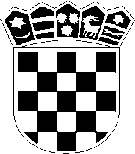 R E P U B L I K A   H R V A T S K ASISAČKO-MOSLAVAČKA ŽUPANIJAOSNOVNA ŠKOLA IVO KOZARČANIN          HRVATSKA DUBICANa temelju članka 118. stavka 2. Zakona o odgoju i obrazovanju u osnovnoj i srednjoj školi („Narodne novine“ br. 87/08., 86/0;92/10;105/10;90/11;16/12;86/12;126/12,94/13,136/14,152/14,7/17) i članka 58. Statuta OŠ Ivo Kozarčanin, Školski odbor na 39. sjednici održanoj 27.01. 2017. god. donosi sljedeću:     ODLUKU O USVAJANJU FINANCIJSKOG IZVJEŠĆA ZA RAZDOBLJE 1.1-31.12. 2016.Na sjednici Školskog odbora OŠ Ivo Kozarčanin računovotkinja Škole Kata Karagić podnijela je financijsko izvješće za razdoblje od 01.01. do 31.12.2016. na kojeg nije bilo primjedbi i jednoglasno je prihvaćeno.KLASA:003-06/17-01/01URBROJ:2176-47-06-17-01Hrvatska Dubica, 27.01. 2017.								Predsjednica  Školskog odbora							    __________________________________								         Ana Mandić